Словообразование. Детеныши животных.Рассмотрите рисунок и назовите детеныша животного. Например: кошка – котята, и так далее.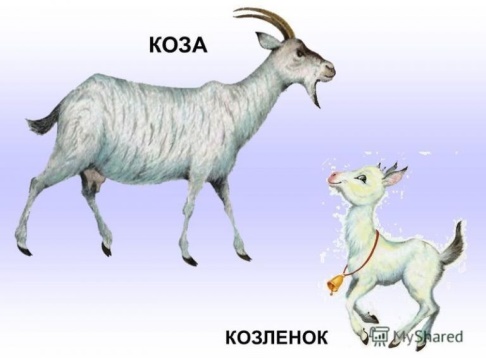 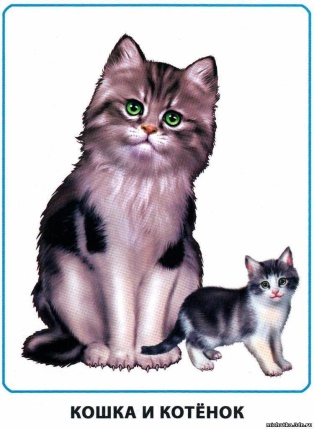 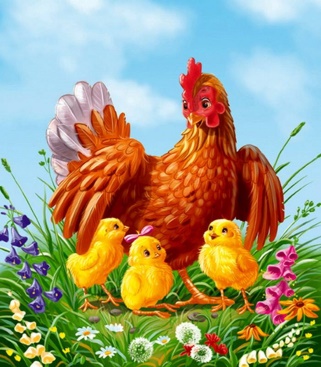 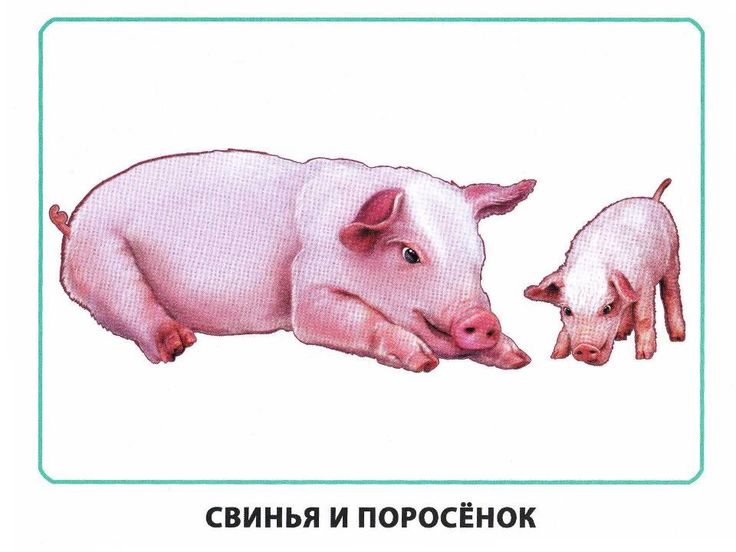 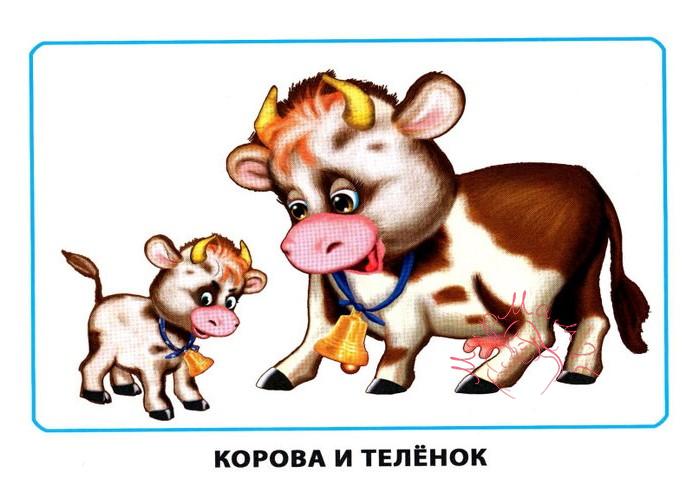 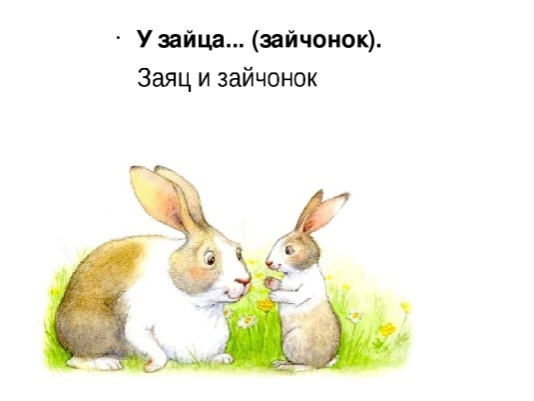 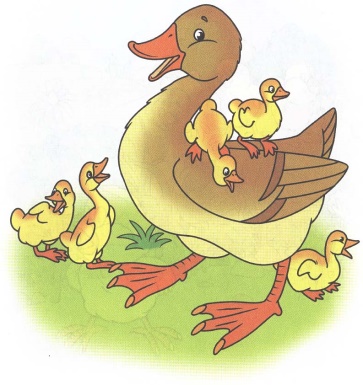 Игра « Назови ласково»Коза –козочка, Кошка-…. Курица-….Свинья-….Корова-…Попросите ребенка  составить   рассказ о любом животном из 4-5 предложений. Кто это?  Опиши его, как выглядит .  Где живет? Чем питается? Кто за ним ухаживает? Твое отношение к нему .Образец рассказа.Это кошечка . У нее зеленые глазки, короткие ушки,  пушистый хвост, мягкие лапки, есть коготки. Она умеет ловить мышей. Живет дома. За ней ухаживает люди. Они кормят ее  молочком и  рыбкой. Мне нравятся кошечки.